.Phrasing Sequence : AB AAAB AAAA(Tag)BStart dance after 16countsPART A – 32 countsSA1: Walk, Walk, Pivot ½ Turn, Step, Full Turn Point, Cross ShuffleSA2: ½ Turn Sweep Step, Sweep Step, Rock Hitch, Heel Switches, Long Step Forward TogetherSA3: Side Steps Right (with knee pops), Side Steps Left (with knee pops)(Repeat the step to L 5&6&7&8&)SA4: Forward Rock, Side Rock, Back Rock, Behind Side Cross, Diagonal Kick, Out, OutPART B – 32 countsSB1: Knee Bent, Shoulder/Body Isolation, Step SwingSB2: Arm Movements, Shoulder Pop, Knee PopsSB3: Full Paddle Turn with hip bumpSB4: Step Touches, Step, Arm MovementsTagContact: rebecca_jazz@yahoo.comNew Thang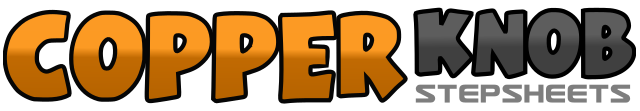 .......Count:64Wall:1Level:Phrased Intermediate.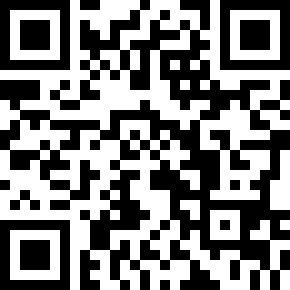 Choreographer:Sobrielo Philip Gene (SG), Rebecca Lee (MY) & Raymond Sarlemijn (NL) - September 2015Sobrielo Philip Gene (SG), Rebecca Lee (MY) & Raymond Sarlemijn (NL) - September 2015Sobrielo Philip Gene (SG), Rebecca Lee (MY) & Raymond Sarlemijn (NL) - September 2015Sobrielo Philip Gene (SG), Rebecca Lee (MY) & Raymond Sarlemijn (NL) - September 2015Sobrielo Philip Gene (SG), Rebecca Lee (MY) & Raymond Sarlemijn (NL) - September 2015.Music:New Thang - RedfooNew Thang - RedfooNew Thang - RedfooNew Thang - RedfooNew Thang - Redfoo........1-2Walk forward R , Walk forward L3&4Step R Forward, Pivot ½ turn L, Step R Forward5&6Making ½ turn L step L back, Making ½ turn R step R forward, Point L to L7&8Cross L over R, Step R to R, Cross L over R1,2Making ½ turn L step R back sweeping L back, Step L back sweeping R back3&4&Rock R back and hitching L, Rock L forward, Rock R back and hitching L, Rock L forward5&6&Bring R heel forward, Step R beside L, Bring L heel forward, Step L beside R7,8Step R long step forward, Step L beside R1Step R to R on ball of both feet and pop both knees out,&Step L next to R on ball of both feet and close knees2Step R to R on ball of both feet and pop both knees out&Step L next to R on ball of both feet and close knees3Step R to R on ball of both feet and pop both knees out,&Step L next to R on ball of both feet and close knees4Step R to R on ball of both feet and pop both knees out&Step L next to R on ball of both feet and close knees1&Rock R over L, recover weight on L2&Rock R to R, recover weight on L3&4Rock R behind L, recover weight on L, Step R to R5&6Step L behind R, Step R to R, Cross R over L7&8Kick R diagonally R forward, Step R back, Step L to L (feet apart)1Knee bend in plie position2,3&4Push Body to R, Push it R diagonally up with knee slightly straighten, Push body to L , Knee bend in plie with body back to center5&6&Step L with R swing to R, Step R with L swing to L, Step L with R swing to R, Step R with L swing to7&8Step L to L, Step R in, Step L beside R1R arm open to R, elbow bent up, wrist at 90’ degree, facing away from head2L arm open to L, elbow bent up, wrist at 90’ degree, facing away from head3Lower RL beside the hip, elbow straight, wrist stay at 90’, facing out&4Shoulder pop up and down5&6&Knee pop forward R,L,R,L  with shoulder pop forward R,L,R,L, and slightly bend forward7&8Knee pop forward R,L,R	with shoulder pop forward R,L,R and slowly recover the body up1&2&Step R to R with hip bump to R, hip bump L, 1/8 Turn L step R with hip bump R, hip bump L3&4&1/8 turn L step R with hip bump, hip bump L, 1/8 turn L with hip bump R, hip bump L5&6&1/8 turn L step R with hip bump, hip bump L, 1/8 turn L with hip bump R, hip bump L7&81/8 turn L step R with hip bump, hip bump L, 1/8 turn L step R to R1&Step R diagonally R (angle body toward L), Touch L beside R2&Step L diagonally L (angle body toward R), Touch R beside L3&Step R diagonally R (angle body toward L), Touch L beside R4Step L to L5&Punch R arm down toward R thigh, Punch L arm down toward L thigh (feet stay apart)6&Punch R arm down toward R hip, Punch L arm down toward L thigh (feet stay apart)7&Place R hand to R waistline, Place L hand to L waistline (feet stay apart)8&Pop chest forward and recover (feet stay apart)1-4Feet Apart reverse Body Roll over 4counts